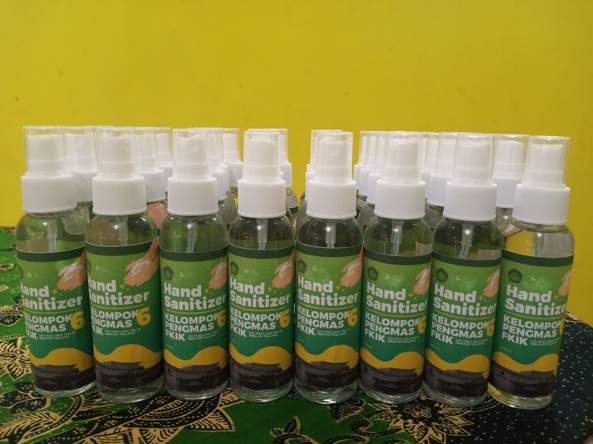 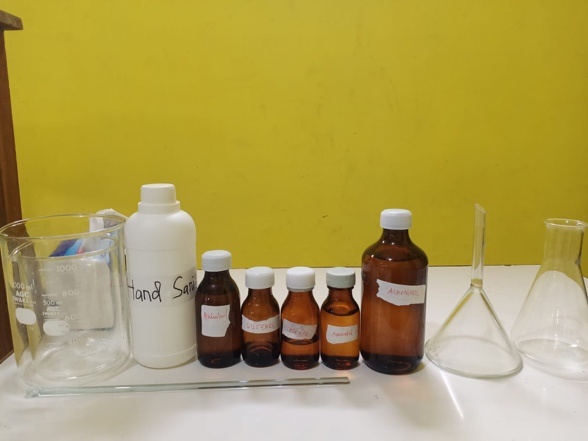 Produkhand sanitizerBahanpembuatanhand sanitizer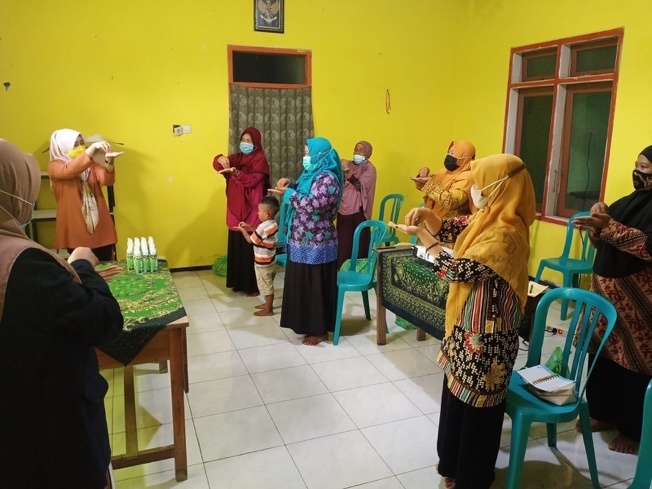 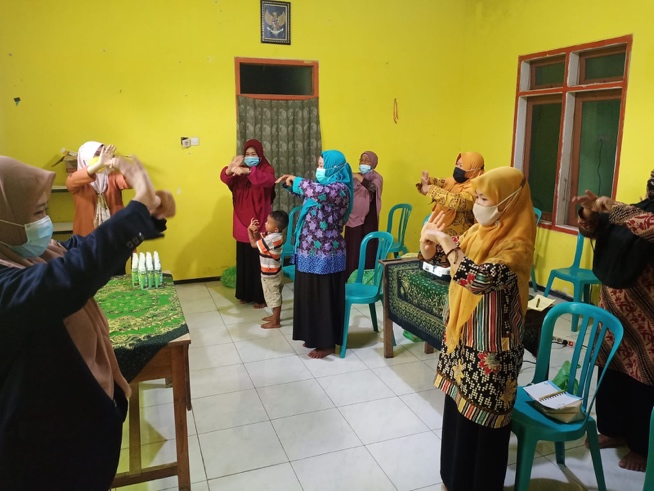 Sosialisasi ke warga Dusun Precet, DesaSumbersekar, KecamatanDau, kabupaten MalangGerakan cuci tangan yang benar